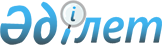 "Шымкент қаласының ауыл шаруашылығы және ветеринария басқармасы" мемлекеттік мекемесінің ережесін бекіту туралыШымкент қаласы әкімдігінің 2022 жылғы 7 қыркүйектегі № 1749 қаулысы
      "Қазақстан Республикасындағы жергілікті мемлекеттік басқару және өзін-өзі басқару туралы" Қазақстан Республикасы Заңының 37-бабының 1-тармағына және 39-бабына, "Құқықтық актілер туралы" 2021 жылғы 1 қыркүйектегі Қазақстан Республикасы Заңының 35-1-бабы 3-тармағының 3) тармақшасына және Қазақстан Республикасы Үкіметінің 2021 жылғы 1 қыркүйектегі № 590 қаулысымен бекітілген Мемлекеттік орган туралы үлгілік ережеге сәйкес, Шымкент қаласының әкімдігі ҚАУЛЫ ЕТЕДІ:
      1. "Шымкент қаласының ауыл шаруашылығы және ветеринария басқармасы" мемлекеттік мекемесі туралы ережесі осы қаулының қосымшасына сәйкес бекітілсін.
      2. "Шымкент қаласының ауыл шаруашылығы және ветеринария басқармасы" мемлекеттік мекемесі Қазақстан Республикасының заңнамасында белгіленген тәртіпте осы қаулыдан туындайтын барлық қажетті шараларды атқарсын.
      3. Осы қаулының орындалуын бақылау Шымкент қаласы әкімінің орынбасары А. Сәттібаевқа жүктелсін.
      4. Осы қаулы оның алғашқы ресми жарияланған күнінен бастап қолданысқа еңгізіледі. "Шымкент қаласының ауыл шаруашылығы және ветеринария басқармасы" мемлекеттік мекемесі туралы ЕРЕЖЕ 1-тарау. Жалпы ережелер
      1. "Шымкент қаласының ауыл шаруашылығы және ветеринария басқармасы" мемлекеттік мекемесі (бұдан әрі – Басқарма), Шымкент қаласы бойынша ауыл шаруашылық және ветеринария саласында басшылықты жүзеге асыратын Қазақстан Республикасының мемлекеттік органы болып табылады.
      2. Басқарманың ведомстволары жоқ.
      3. Басқарма өз қызметін Қазақстан Республикасының Конституциясына және заңдарына, Қазақстан Республикасының Президенті мен Үкіметінің актілеріне, өзге де нормативтік құқықтық актілерге, сондай-ақ осы Ережеге сәйкес жүзеге асырады.
      4. Басқарма мемлекеттік мекеменің ұйымдық-құқықтық нысанындағы заңды тұлға болып табылады, Қазақстан Республикасының Мемлекеттік Елтаңбасы бейнеленген мөрлері және атауы қазақ және орыс тілдерінде жазылған мөртабандары, белгіленген үлгідегі бланкілері, Қазақстан Республикасының заңнамасына сәйкес қазынашылық органдарында шоттары бар.
      5. Басқарма азаматтық-құқықтық қатынастарды өз атынан жасайды.
      6. Басқарма, Қазақстан Республикасының заңнамасына сәйкес уәкілеттік берілген жағдайда ол мемлекеттің атынан азаматтық-құқықтық қатынастардың тарапы болуға құқылы.
      7. Басқарма өз құзыретінің мәселелері бойынша заңнамада белгіленген тәртіппен Басқарма басшысының бұйрықтарымен және Қазақстан Республикасының заңнамасында көзделген басқа да актілермен ресімделетін шешімдер қабылдайды.
      8. Басқарманың құрылымы мен штат санының лимиті Қазақстан Республикасының заңнамасына сәйкес бекітіледі.
      9. Заңды тұлғаның орналасқан жері: Қазақстан Республикасы, Шымкент қаласы, Қаратау ауданы, Nursultan Nazarbaev даңғылы, 10, индекс160023.
      10. Басқарманың құрылтайшысы Шымкент қаласының әкімдігі.
      11. Жұмыс режимі Қазақстан Республикасының Еңбек Кодексімен бекітілген.
      12. Осы Ереже Басқарманың құрылтай құжаты болып табылады.
      13. Басқарманың қызметін қаржыландыру Қазақстан Республикасының заңнамасына сәйкес республикалық және жергілікті бюджеттерден, жүзеге асырылады.
      14. Басқармаға кәсіпкерлік субъектілерімен Басқарманың функциялары болып табылатын міндеттерді орындау тұрғысында шарттық қатынастарға түсуге тыйым салынады.
      Егер Басқармаға заңнамалық актілермен кіріс әкелетін қызметті жүзеге асыру құқығы берілсе, онда осындай қызметтен алынған кірістер, егер заңнамада өзгеше белгіленбесе, мемлекеттік бюджетке жіберіледі. 2-тарау. Мемлекеттік органның мақсаттары мен өкілеттіктері
      15. Мақсаттары: Шымкент қаласының аумағында ауыл шаруашылығы және ветеринария саласындағы мемлекеттік саясатты және Қазақстан Республикасының заңнамасында көзделген өзге де функцияларды жүзеге асырады.
      16. Өкілеттіліктері:
      1) құқықтары:
      Басқарманың құзыретiне кiретiн қала әкiмдiгiнiң және (немесе) әкiмiнiң шешiмдерiнiң, өкiмдерiнiң, қаулыларының жобасын дайындау;
      заңнамамен бекiтiлген тәртiпте мемлекеттiк органдардан, басқа да ұйымдардан өз қызметiн жүзеге асыруға қажеттi мәлiметтер сұратуға, сондай-ақ, басқа мемлекеттiк органдарға мәлiметтер ұсынуға;
      Басқарманың қарамағындағы ұйымдардың қаржылық-шаруашылық қызметіне тексеру және ревизия жүргізуді Қазақстан Республикасы заңнамасында белгіленген тәртіппен ұйымдастырады;
      Қазақстан Республикасының заңнамаларына сәйкес, Басқарманың қарамағындағы ұйымдарды құру, қайта құру және тарату бойынша қала әкiмдiгiне ұсыныстар енгiзедi;
      жиналыстарды өткiзу тәртiбiн ұйымдастырады, қала әкiмдiгiнiң отырыстарына қатысады;
      өз құзыреті шегінде Қазақстан Республикасының "Әкімшілік құқық бұзушылық туралы" Кодексіне сәйкес, әкімшілік құқық бұзушылық хаттамалар толтырады.
      2) Міндеттері:
      Басқарманың негізгі міндеті ауыл шаруашылығын дамыту және халықтың денсаулығын жануарлар мен адамға ортақ аурулардан қорғау, ветеринария саласындағы іс-шараларды ұйымдастыру және жүргізу, қаланың агроөнеркәсіп саласында инновациялық технологияларды енгізу бойынша іс-шараларды іске асыруға ықпал жасау;
      Басқарма Қазақстан Республикасының заңдарына, Қазақстан Республикасы Президентiнiң және Үкiметiнiң актiлерiне, осы Ережеге сәйкес өкiлеттiктерін жүзеге асырады.
      17. Функциялары:
      1) агроөнеркәсіптік кешенді және ауылдық аумақтарды дамыту саласындағы мемлекеттік саясатты іске асыру;
      2) ауыл шаруашылығы дақылдары егіс алаңдарының құрылымын әртараптандыру мәселесі бойынша келісім (меморандум) жасасу;
      3) агроөнеркәсіптік кешен субъектілерiн "Агроөнеркәсіптік кешенді және ауылдық аумақтарды дамытуды мемлекеттік реттеу туралы" Қазақстан Республикасы Заңына және осы саладағы басқа да нормативтік құқықтық актілерге сәйкес мемлекеттiк қолдау жөнiнде ұсыныстар әзiрлеу;
      4) агроөнеркәсiптiк кешенді дамыту саласындағы мемлекеттiк техникалық инспекцияны жүзеге асыру;
      5) агроөнеркәсiптiк кешен салаларын мамандармен қамтамасыз ету жөнiндегi шараларды жүзеге асыру, агроөнеркәсiптік кешен кадрларын даярлау, қайта даярлау және олардың бiліктілігін арттыру;
      6) шығарылатын өнiм түрлерi бойынша өңiрлiк көрмелер, жәрмеңкелер ұйымдастыру;
      7) "Агроөнеркәсіп кешеніндегі үздік кәсіп иесі" конкурсын өткізу;
      8) агроөнеркәсiптiк кешен өнiмiнің саудасы бойынша көтерме базарлар ұйымдастыру;
      9) қаланың агроөнеркәсіптiк кешен саласында инновациялық тәжiрибенi тарату және енгізу жөнiндегі іс-шараларды әзірлеу және іске асыру;
      10) қаланың агроөнеркәсіптiк кешен саласында инновациялық жобаларды іріктеуді ұйымдастыру қағидаларын бекіту;
      11) ауыл шаруашылығы жануарларын қолдан ұрықтандыратын, мал шаруашылығы өнiмi мен шикiзатын дайындайтын мемлекеттік пункттердi, сою алаңдарын (ауыл шаруашылығы жануарларын сою алаңдарын), пестицидтердi және олардың ыдыстарын арнайы сақтау орындарын (көмінділерді) салуды, күтіп-ұстауды және реконструкциялауды қамтамасыз ету;
      12) жоғары сыныпты асыл тұқымды малды сатып алуды, ұстауды және кең ауқымда өз төлi есебінен өсiру үшін мал басын молықтыратын төл өсiрудi ұйымдастыру;
      13) отандық ауыл шаруашылығы тауарларын өндiрушiлерге өткiзiлген бiрiншi, екiншi және үшiншi репродукциялы тұқымдардың құнын арзандатуды қамтамасыз ету;
      14) Қазақстан Республикасының Үкіметі айқындайтын тізбе мен тәртіпке сәйкес зиянды организмдерге қарсы күрес жөнінде іс-шаралар жүргізуді қамтамасыз ету;
      15) агроөнеркәсіптік кешен субъектілерінің қарыздарын кепілдендіру кезіндегі комиссияның бір бөлігін және қарыздарын сақтандыру кезіндегі сақтандыру сыйақыларының бір бөлігінің орнын толтыру;
      16) агроөнеркәсіптік кешен субъектісі инвестициялық салынымдар кезінде жұмсаған шығындарының бір бөлігінің орнын толтыру;
      17) кепілдендірілген сатып алу бағасы және сатып алу бағасы белгіленетін, сатып алынатын ауылшаруашылық өнімі субсидияларының нормативін бекіту;
      18) қайта өңдеуші кәсіпорындардың ауылшаруашылық өнімін тереңдете қайта өңдеп өнім шығаруы үшін оны сатып алу шығындарын субсидиялау;
      19) ауыл шаруашылығы кооперативтерінің тексеру одақтарының ауыл шаруашылығы кооперативтерінің ішкі аудитін жүргізуге арналған шығындарын субсидиялау;
      20) тыңайтқыштардың (органикалық тыңайтқыштарды қоспағанда) құнын субсидиялауды жүзеге асыру;
      21) басым дақылдардың, оның ішінде көпжылдық екпелердің өндірісін субсидиялауды жүзеге асыру;
      22) саны зиян тигізудің экономикалық шегінен жоғары зиянды және аса қауіпті зиянды организмдерге және карантинді объектілерге қарсы өңдеу жүргізуге арналған пестицидтердің, биоагенттердің (энтомофагтардың) құнын субсидиялауды жүзеге асыру;
      23) жеке және заңды тұлғаларға жеміс дақылдарының бактериялық күйігін жұқтырған жойылған жеміс-жидек дақылдарын отырғызу мен өсіру шығындарын өтеу;
      24) тиісті жергілікті өкілді органның бекітуіне ауыл шаруашылығы жануарларын жаюдың үлгілік қағидалары негізінде әзірленген ауыл шаруашылығы жануарларын жаю қағидаларын ұсыну;
      25) ауыл шаруашылығы жануарларын сәйкестендіру жөніндегі іс-шаралар жүргізуді, мал қорымдарын (биотермиялық шұңқырларды) салуды, күтіп-ұстау мен реконструкциялауды ұйымдастыру;
      26)
      -агроөнеркәсіптiк кешен салаларына инвестициялар мен екiншi деңгейдегi банктердің кредиттерiн тарту;
      -бәсекеге қабiлеттi өндiрiстердi қалыптастыру және дамыту, оларды жаңғырту және сапа менеджментiнiң халықаралық жүйесiне көшiру үшiн жағдай жасау;
      -тоған, тауарлы көл, балық өсiретiн су шаруашылықтарын және балықты қайта өңдеу кәсіпорындарын дамыту;
      -акваөсіру (балық өсіру шаруашылығы) өнімінің өнімділігі мен сапасын арттыруды, сондай-ақ асыл тұқымды балық өсіруді дамытуды субсидиялау;
      -мамандандырылған мал шаруашылығы қожалықтарының өсуi үшiн жағдай жасау бойынша iс-шаралар әзiрлеу;
      27) бюджет қаражаты есебінен қаржыландырылатын ауылдық аумақтардың әлеуметтік және инженерлік инфрақұрылымын дамытудың ауылдық аумақтарды дамыту саласындағы уәкілетті органмен келісілген жергілікті бюджеттік басым инвестициялық жобаларының және агроөнеркәсіптік кешенді дамыту жөніндегі жобалардың тізбесін жасау;
      28) агроөнеркәсiптiк кешеннiң ақпараттық-маркетингтiк жүйесiнiң жұмыс iстеуi мен дамуы үшін жағдай жасау;
      29) агроөнеркәсіптік кешеннің және ауылдық аумақтардың жай-күйi мен дамуы туралы ақпаратты агроөнеркәсіптiк кешендi және ауылдық аумақтарды дамыту мәселелерi жөнiндегі уәкілеттi мемлекеттiк органдарға беру;
      30) агроөнеркәсіптік кешен субъектілеріне кредит беру, сондай-ақ ауыл шаруашылығы жануарларын, техникасы мен технологиялық жабдығын сатып алуға лизинг кезінде сыйақы мөлшерлемелерін субсидиялауды жүзеге асыру;
      31) асыл тұқымды мал шаруашылығы саласындағы мемлекеттік саясатты іске асыру;
      32) асыл тұқымды малдың мемлекеттік тіркелімін жүргізеді және басып шығарады;
      33) республикалық палаталардың және мал шаруашылығы саласындағы қызметті жүзеге асыратын өзге де қоғамдық бірлестіктердің ұсыныстарын ескере отырып, көрсетілген мақсаттарға көзделген бюджет қаражаты шегінде асыл тұқымдық өнiмге (материалға) арналған субсидияларды бөледі;
      34) бекітілген нысандар бойынша асыл тұқымды мал шаруашылығы саласындағы деректердің есебін жүргізеді;
      35) асыл тұқымды малдың, оның ішінде тектік қоры шектеулі тұқымдардың тектік қорын сақтауға және қалпына келтіруге бағытталған іс-шараларды субсидиялауды жүзеге асырады;
      36) тұқым шаруашылығы саласындағы мемлекеттік бақылауды жүзеге асырады;
      37) тұқым шаруашылығы саласындағы мемлекеттік саясатты іске асырады;
      38) уәкілетті органның қарауына элиталық тұқым өсіру шаруашылықтарының элиталық тұқымдарды өндіру мен өткізу көлемі жөнінде ұсыныстар енгізеді;
      39) тұқым шаруашылығы субъектілеріне уәкілетті органмен бекітілген тәртіппен тиісті куәлік бере отырып, оларды аттестаттауды жүргізеді;
      40) рұқсаттар мен хабарламалардың мемлекеттік электрондық тізілімін жүргізеді;
      41) Шымкент қаласы бойынша тұқымдар баланстарын жасайды;
      42) ауыл шаруашылығы саласындағы уәкілетті органға ауыл шаруашылығы дақылдарының тұқым шаруашылығы саласындағы қажетті ақпарат беруді қамтамасыз етеді;
      43) құзыреті шегінде ауыл шаруашылығы тауарларын өндірушілердің сақтық және ауыспалы тұқым қорларын қалыптастыруына жәрдемдеседі;
      44) бастапқы, элиталық тұқым шаруашылығын жүргізу және ауыл шаруашылығы дақылдарының тұқымдарын жаппай көбейту схемалары мен әдістері бойынша ұсыныстар енгізеді;
      45) сұрыптық және тұқымдық бақылауды жүзеге асыру, сұрыптық егiстіктердi байқаудан өткiзуді, жерге егiп бағалауды, зертханалық сұрыптық сынақтарды, тұқым сапасына сараптама жүргізу тәртібінің орындалуын бақылауды жүзеге асырады;
      46) қаладағы тұқым ресурстарының мониторингін жүзеге асырады;
      47) "Тұқым шаруашылығы туралы" Қазақстан Республикасының Заңының 6-1-бабының 12) тармақшасына сәйкес, айқындалатын квоталар шегінде субсидиялауға жататын тұқымдардың өткізу шекті бағасын белгілейді;
      48) субсидиялауға жататын тұқымдардың әрбір түрі бойынша жыл сайынғы квоталарды:
      -тұқым шаруашылығы саласында аттестатталған әрбір субъект үшін – бірегей тұқымдар бойынша;
      -әрбір әкімшілік-аумақтық бірлік үшін элиталық тұқымдар бойынша айқындайды;
      49) субсидияланған бiрегей және элиталық тұқымдардың мақсатты пайдаланылуын бақылайды;
      50) тұқым сарапшылары кадрларын даярлауды және және олардың бiлiктiлiгiн арттыруды ұйымдастырады;
      51) ауыл шаруашылығы өсiмдiктерi тұқымдарының сұрыптық және егістік сапасына сараптама жүргiзу жөнiндегi нормативтiк құқықтық актiлердiң сақталуына бақылауды жүзеге асырады;
      52) тұқым шаруашылығы жөнiндегi мемлекеттiк инспектордың ұсынысы негізінде:
      -субъектiнiң тұқым шаруашылығы саласындағы қызметтi жүзеге асыруға құқығын куәландыратын аттестаттау туралы куәлігінің қолданысын;
      -тұқымдардың сұрыптық және егістік сапаларына сараптама жүргiзу жөніндегі қызметті тоқтата тұрады;
      53) қоршаған ортаны қорғау саласындағы уәкілетті органмен және халықтың санитариялық-эпидемиологиялық саламаттылығы саласындағы мемлекеттік органмен келісу бойынша пестицидтерді залалсыздандыру жөніндегі жұмыстарды ұйымдастыру;
      54) өсімдіктерді қорғау саласындағы мемлекеттік саясатты іске асыру;
      55) арнайы сақтау орындарын (көмінділерді) салу, тиісті жағдайда күтіп-ұстау және қолдау;
      56) саны зиян тигізудің экономикалық шегінен жоғары саяқ көк қасқа шегірткелерге қарсы күрес жөніндегі фитосанитариялық іс-шараларды ұйымдастыру және жүргізу;
      57)
      -пестицидтерді өндіру (формуляциялау);
      -пестицидтерді өткізу;
      -пестицидтерді аэрозольдық және фумигациялық тәсілдермен қолдану жөніндегі қызметті лицензиялау;
      58) денсаулық сақтау саласындағы уәкілетті мемлекеттік органмен бірлесіп, халық денсаулығын жануарлар мен адамға ортақ аурулардан қорғауды ұйымдастыру және өзара ақпарат алмасуды жүзеге асыру;
      59) ветеринария саласындағы мемлекеттік саясатты іске асыру;
      60) Шымкент қаласының аумағында жануарлардың жұқпалы аурулары пайда болған жағдайда, бас мемлекеттік ветеринариялық-санитариялық инспектордың ұсынуы бойынша карантинді немесе шектеу iс-шараларын белгілеу туралы шешімдер қабылдау;
      61) Шымкент қаласының аумағында пайда болған жануарлардың жұқпалы ауруларының ошақтарын жою жөніндегі ветеринариялық іс-шаралар кешені жүргізілгеннен кейін бас мемлекеттік ветеринариялық-санитариялық инспектордың ұсынуы бойынша шектеу іс-шараларын немесе карантинді алып тастау туралы шешімдер қабылдау;
      62) Қазақстан Республикасының "Рұқсаттар және хабарламалар туралы" Заңына сәйкес жануарлардан алынатын өнім мен шикізатқа ветеринариялық-санитариялық сараптаманы лицензиялау;
      63) Қазақстан Республикасының "Рұқсаттар және хабарламалар туралы" Заңына сәйкес жеке және заңды тұлғалардан ветеринария саласындағы кәсіпкерлік қызметті жүзеге асырудың басталғаны немесе тоқтатылғаны туралы хабарламалар қабылдау, сондай-ақ рұқсаттар мен хабарламалардың мемлекеттік электрондық тізілімін жүргізу;
      64) уәкілетті орган белгілеген тәртіппен аумақты аймақтарға бөлу туралы шешім шығару;
      65) уәкілетті органның келісімі бойынша тиісті әкімшілік-аумақтық бірліктің аумағында ветеринариялық-санитариялық қауіпсіздікті қамтамасыз ету жөніндегі ветеринариялық іс-шаралар жоспарын бекіту;
      66) тиісті әкімшілік-аумақтық бірліктің аумағында ветеринариялық-санитариялық қауіпсіздікті қамтамасыз ету жөніндегі ветеринариялық іс-шаралар жүргізуді ұйымдастыру;
      67) ветеринариялық препараттарды республикалық қорын қоспағанда, жануарлардың аса қауіпті ауруларының профилактикасы бойынша ветеринариялық препараттарды сақтауды, тасымалдауды (жеткізуді) ұйымдастыру;
      68) ауыл шаруашылығы жануарларын бірдейлендірэуді жүргізуге арналған бұйымдарды (құралдарды) және атрибуттарды тасымалдау (жеткізу), ветеринариялық паспортты дайындау жөніндегі көрсетілетін қызметтерді мемлекеттік сатып алуды жүзеге асыру;
      69) ауыл шаруашылығы жануарларын бірдейлендіру жөніндегі дерекқордың жүргізілуін ұйымдастыру;
      70) эпизоотия ошақтары пайда болған жағдайда оларды зерттеп-қарауды жүргізу;
      71) эпизоотологиялық зерттеп-қарау актісін беру;
      72) мал қорымдарының (биотермиялық шұңқырлардың) тізіліміне енгізу үшін мал қорымдары (биотермиялық шұңқырлар) туралы деректерді (мәліметтерді) жинауды ұйымдастыру және жинақтау;
      73) ветеринариялық есепке алу мен есептiлiктi жинақтау, талдау және оларды уәкiлеттi органға ұсыну;
      74) жануарлардың энзоотиялық ауруларының профилактикасы және диагностикасы бойынша ветеринариялық препараттарға мемлекеттік сатып алуды жүзеге асыру;
      75) ветеринариялық препараттарды сақтауды және тасымалдауды (жеткізуді) жүзеге асыру, жануарлардың энзоотиялық ауруларының профилактикасы мен диагностикасы жөнінде ветеринариялық іс-шаралар жүргізу;
      76) уәкілетті орган бекіткен тізбе бойынша жануарлардың аса қауіпті ауруларының, сондай-ақ жануарлардың энзоотиялық және басқа да ауруларының профилактикасы, биологиялық материал сынамаларын алу және оларды диагностикалау үшін жеткізу бойынша ветеринариялық іс-шаралардың орындалуын қамтамасыз ету;
      77) ветеринария мәселелері бойынша халық арасында ағарту жұмысын ұйымдастыру және жүргізу;
      78) ауыл шаруашылығы жануарларын бірдейлендіруді жүргізуге арналған бұйымдарға (құралдарға) және атрибуттарға қажеттілікті айқындау және процессингтік орталыққа ақпарат беру;
      79) ауыл шаруашылығы жануарларын бірдейлендіру жөніндегі іс-шаралар жүргізуді ұйымдастыру;
      80) қаңғыбас иттер мен мысықтарды аулауды және жоюды ұйымдастыру;
      81) мал қорымдарын (биотермиялық шұңқырларды) салуды ұйымдастыру және оларды күтіп-ұстауды қамтамасыз ету;
      82) Шымкент қалалық мәслихатына бекіту үшін жануарларды асырау қағидаларын, иттер мен мысықтарды асырау және серуендету қағидаларын, қаңғыбас иттер мен мысықтарды аулау және жою қағидаларын, жануарларды асыраудың санитариялық аймақтарының шекараларын белгілеу жөнінде ұсыныстар енгізу;
      83) мүдделі тұлғаларға өткізіліп жатқан ветеринариялық іс-шаралар туралы ақпарат беруді ұйымдастыру және қамтамасыз ету;
      84) жануарлар өсіруді, жануарларды, жануарлардан алынатын өнімдер мен шикізатты дайындауды (малды союды), сақтауды, қайта өңдеуді және өткізуді жүзеге асыратын өндіріс объектілерін, сондай-ақ ветеринариялық препараттарды, жемшөп пен жемшөп қоспаларын өндіру, сақтау және өткізу жөніндегі ұйымдарды пайдалануға қабылдау жөніндегі мемлекеттік комиссияларды ұйымдастыру;
      85) жануарлардың саулығы мен адамның денсаулығына қауіп төндіретін жануарларды, жануарлардан алынатын өнімдер мен шикізатты алып қоймай залалсыздандыру (зарарсыздандыру) және қайта өңдеу;
      86) жануарлардың саулығы мен адамның денсаулығына қауіп төндіретін, алып қоймай залалсыздандырылған (зарарсыздандырылған) және қайта өңделген жануарлардың, жануарлардан алынатын өнімдер мен шикізаттың құнын иелеріне өтеу;
      87) жануарлар өсiрудi, жануарларды, жануарлардан алынатын өнiмдер мен шикiзатты дайындауды (союды), сақтауды, қайта өңдеудi және өткiзудi жүзеге асыратын өндiрiс объектiлерiн, сондай-ақ ветеринариялық препараттарды, жемшөп пен жемшөп қоспаларын өндiру, сақтау және өткiзу жөнiндегi ұйымдарды пайдалануға қабылдайтын мемлекеттiк комиссияларға қатысу;
      88) профилактикасы мен диагностикасы бюджет қаражаты есебiнен жүзеге асырылатын жануарлардың энзоотиялық ауруларының тiзбесiн бекiту;
      89) ауру малдарды санитариялық союды ұйымдастыру;
      90) профилактикалық дезинсекция мен дератизацияның (инфекциялық және паразиттік аурулардың табиғи ошақтарының аумағындағы, сондай-ақ инфекциялық және паразиттік аурулардың ошақтарындағы дезинсекция мен дератизацияны қоспағанда) тиімділігін бағалай отырып, оларды ұйымдастырады және жүргізеді;
      91) азық-түлік қауіпсіздігі жай-күйінің, бағалардың және агроөнеркәсіптік кешен өнімдері нарықтарының мониторингін жүргізу;
      92) әлеуметтік маңызы бар азық-түлік тауарларына бағаларды тұрақтандыру тетіктерін іске асыру;
      93) азық-түлік тауарларын сатып aлу бағдарламаларына қатысушыларды анықтау жөнiндегi комиссиялардың жұмысын ұйымдастыру;
      94) қалада азық-түлік тауарлары қорларын есепке алуды жүргізу және агроөнеркәсіптік кешенді дамыту саласындағы уәкілетті органға есептілік ұсыну;
      95) Шымкент қаласын азық-түлікпен қамтамасыз ету теңгерімін жасау;
      96) әлеуметтік маңызы бар азық-түлік тауарларына шекті бағаларды белгілеу жөніндегі шараларды қоспағанда, әлеуметтік маңызы бар азық-түлік тауарларына бағаларды тұрақтандыру тетіктерін іске асыру үшін мамандандырылған ұйымдардан көрсетілетін қызметтерді сатып алуды жүзеге асыру;
      97) әлеуметтік маңызы бар азық-түлік тауарларына бағаларды тұрақтандыру тетіктерін іске асыру жөніндегі комиссияны құру және оның жұмысын ұйымдастыру;
      98) әлеуметтік маңызы бар азық-түлік тауарларына бағаларды тұрақтандыру тетіктерін іске асыру қағидаларын әзірлеу және бекіту;
      99) әлеуметтік маңызы бар азық-түлік тауарларына бағаларды тұрақтандыру тетіктерін іске асыру үшін сатып алынатын азық-түлік тауарларының шекті сауда үстемесін және тізбесін бекіту;
      100) көрмелер мен жәрмеңкелер ұйымдастыруды жүзеге асырады;
      101) әлеуметтік маңызы бар азық-түлік тауарларына рұқсат етілген шекті бөлшек сауда бағалары мөлшерінің сақталуына мемлекеттік бақылауды жүзеге асырады;
      102) әлеуметтік маңызы бар азық-түлік тауарларына бөлшек сауда бағаларының шекті мәндерін бекітеді;
      103) әлеуметтік маңызы бар азық-түлік тауарларына рұқсат етілген шекті бөлшек сауда бағаларының мөлшерін бекітеді; 3-тарау. Мемлекеттік органның, алқалы органдардың (бар болса) бірінші басшысының мәртебесі, өкілеттіктері
      18. Басқарманы басқаруды басқарма басшы жүзеге асырады, ол Басқармаға жүктелген міндеттердің орындалуына және оның өз өкілеттіктерін жүзеге асыруына дербес жауапты болады.
      19. Басқарма басшысы Қазақстан Республикасының заңнамасына сәйкес лауазымына Шымкент қаласының әкімі қызметке тағайындайды және қызметтен босатады.
      20. Басқарма басшысының Қазақстан Республикасының заңнамасына сәйкес лауазымға тағайындалатын және лауазымнан босатылатын орынбасарлары болады.
      21. Басқарма басшысының өкілеттіктері:
      1) Басқарманың қызметін ұйымдастырады және басқарады;
      2) қолданыстағы заңнамаларға сәйкес, Басқарманың қызметкерлерін, сондай-ақ қарамағындағы ұйымдардың басшыларын және олардың орынбасарларын жұмысқа қабылдайды және жұмыстан босатады;
      3) қолданыстағы заңнамаларға сәйкес, Басқарма қызметкерлерінің, Басқарма қарамағындағы ұйымдардың басшыларының міндеттері мен уәкілеттіктерін анықтайды;
      4) мемлекеттік сатып алу жүзеге асырылған қызметтеріді қабылдау жөніндегі комиссияның құрамын бекітеді;
      5) Басқарманың жұмыс жоспарларын бекітеді;
      6) Басқарма атынан әрекет етеді;
      7) сенімхаттар береді;
      8) өз уәкілеттігі шегінде бұйрықтар шығарады, қызметтік құжаттамаға қол қояды және Басқарманың барлық қызметкерлері мен қарамағындағы ұйым басшылары орындауға міндетті нұсқамалар береді;
      9) Басқарма қызметкерлеріне, қарамағындағы ұйымдардың басшыларына Қазақстан Республикасының заңнамаларында белгіленген тәртіпке сәйкес сыйақы шараларын белгілейді және тәртіптік жаза қолданады;
      10) Басқарманың ішкі еңбек тәртібін бекітеді;
      11) "Қазақстан Республикасының мемлекеттік қызметі туралы" Қазақстан Республикасының Заңының сақталуын бақылауды жүзеге асырады;
      12) азаматтарды жеке қабылдауды жүзеге асырады;
      13) Қазақстан Республикасының заңнамалық актілерде көзделген өкілеттіктерді жүзеге асырады;
      14) сыбайлас жемқорлыққа қарсы іс-қимыл заңнамасының орындалуына дербес жауапты болады.
      Басқарманың басшысы болмаған кезеңде, оның өкілеттіктерін қолданыстағы заңнамаға сәйкес оны алмастыратын тұлға орындайды.
      22. Басқарма басшысы өз орынбасарларының өкілеттіктерін қолданыстағы заңнамаға сәйкес айқындайды. 4-тарау. Мемлекеттік органның мүлкі
      23. Басқарманың заңнамада көзделген жағдайларда жедел басқару құқығында оқшауланған мүлкі болуы мүмкін.
      Басқарманың мүлкі оған меншік иесі берген мүлік, сондай-ақ өз қызметі нәтижесінде сатып алынған мүлік (ақшалай кірістерді қоса алғанда) және Қазақстан Республикасының заңнамасында тыйым салынбаған өзге де көздер есебінен қалыптастырылады.
      24. Басқармаға бекітілген мүлік республикалық/коммуналдық меншікке жатады.
      25. Егер заңнамада өзгеше көзделмесе, Басқарма өзіне бекітілген мүлікті және қаржыландыру жоспары бойынша өзіне берілген қаражат есебінен сатып алынған мүлікті өз бетімен иеліктен шығаруға немесе оған өзгедей тәсілмен билік етуге құқығы жоқ. 5-тарау. Мемлекеттік органды қайта ұйымдастыру және тарату
      26. Басқарманы қайта ұйымдастыру және тарату Қазақстан Республикасының заңнамасына сәйкес жүзеге асырылады.
      Басқарма қарамағындағы мемлекеттік мекемелердің тізбесі:
      1) "Ветеринариялық қызмет" шаруашылық жүргізу құқығындағы мемлекеттік коммуналдық кәсіпорны;
					© 2012. Қазақстан Республикасы Әділет министрлігінің «Қазақстан Республикасының Заңнама және құқықтық ақпарат институты» ШЖҚ РМК
				
      Шымкент қаласының әкімі

М. Әйтенов
Шымкент қаласы әкімдігінің
2022 жылғы "07" қыркүйектегі
№ 1749 қаулысына қосымша